Муниципальное автономное дошкольное образовательное учреждениегородского округа Саранск «Детский сад № 104 комбинированного вида»Принято                                                                                            «УТВЕРЖДАЮ»Решением педагогического                                                            Заведующая МАДОУсовета                                                                                                         «Детский сад № 104»Протокол №__ от __________                                                             _______ М.В.Казачкова                                                ДОПОЛНИТЕЛЬНАЯ ОБЩЕОБРАЗОВАТЕЛЬНАЯ ПРОГРАММА(Дополнительная общеразвивающая программа) «Волшебный квадратик»                                                                                  (Художественное творчество)Возраст детей: 5-7 летСрок реализации: 2 года 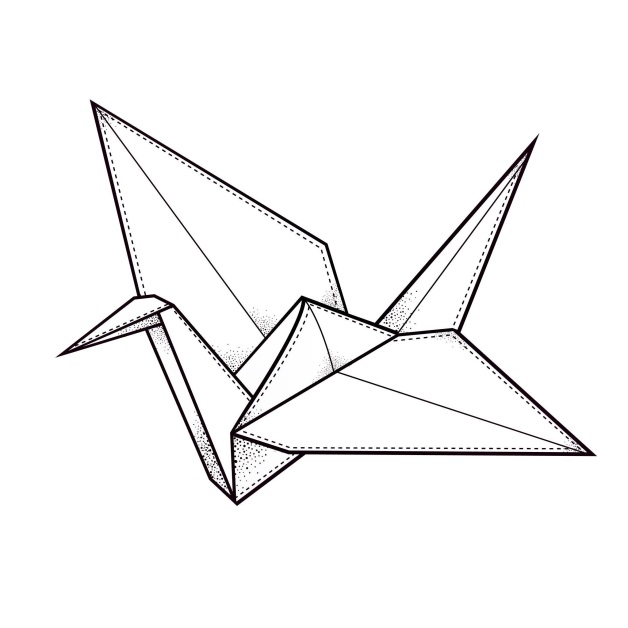                   Составитель:                  Ерюшкина Е.С.г. Саранск, 2021-2022 уч.год.СОДЕРЖАНИЕПАСПОРТ ПРОГРАММЫПОЯСНИТЕЛЬНАЯ ЗАПИСКА1. Направленность программы.«Истоки творческих способностей и дарований детей на кончиках пальцев. От пальцев, образно говоря, идут тончайшие ручейки, которые питают источник творческой мысли. Другими словами: чем больше мастерства в детской ладошке, тем умнее ребенок». Сухомлинский В.А. Оригами – это сложение различных фигур из разноцветных квадратных листов бумаги. Сами эти цветные листы бумаги тоже называют по-японски оригами. Не перечислить всех достоинств оригами в развитии ребенка. Доступность бумаги как материала, простота ее обработки привлекают детей. Они овладевают различными приемами и способами действий с бумагой, такими, как сгибание, многократное складывание, надрезание, склеивание. Предлагаемая программа предназначена для реализации работы по ознакомлению детей с искусством оригами в условиях дошкольного образовательного учреждения. 2. Новизна программы.При обучении оригами пристальное внимание уделяется развитию познавательных процессов. Поскольку игра является ведущим видом деятельности дошкольника, задачи обучения тесно связаны с миром, в котором живет ребенок. Это мир сказок, стишков, песенок, где царит любознательность и желание поиграть со сверстниками.           3. Актуальность программы.В последние годы у дошкольников при формировании базовых геометрических и арифметических понятий, составляющие фундамент всех математических знаний, возникают психологические, дидактические и коммуникативные проблемы. В дошкольном возрасте эти проблемы легко поддаются коррекции, в предметно-игровой среде формируется осознанное восприятие и понимание математических понятий, опирающихся на жизненный опыт ребенка.Не перечислить всех достоинств конструирования в развитии ребенка. Этот вид деятельности требует от детей сложной пространственной ориентировки, ребёнку необходимо представлять создаваемую конструкцию в целом, учитывать её пространственные характеристики, взаиморасположение частей и деталей. Конструирование из бумаги является мощным средством развития творчества у дошкольников: создаются условия для самостоятельного экспериментирования с бумагой разной плотности, фактуры и т.п., организуется обучение в разных формах в зависимости от сложности, включение в процесс конструирования других видов деятельности (игра, сочинение сказок, рассказов, разгадывание загадок). Данный вид продуктивной деятельности оказывает положительное влияние на развитие мелкой моторики рук.Чтобы детям, было, интересно придумываются оригами-сказки, загадки, истории, устраиваются совместные «пальчиковые театры» и разыгрываются необыкновенные сюжеты.Во время проведения занятий с детьми для снятия излишней возбудимости, создания непринужденной и творческой атмосферы используются аудиокассеты с записями звуков живой природы и музыки. В результате этого, у детей происходит выравнивание психомоторных процессов, изменение их поведения, улучшение личных взаимоотношений.      4. Отличительные особенности программы.Система работы с бумагой построена по принципу от простого к сложному, схемы и чертежи легко воспринимаются зрительно. Программа позволяет индивидуализировать сложность работы: более сильным детям будет интересна сложная конструкция, менее подготовленным можно предложить работу попроще. При этом обучающий и развивающий смысл работы сохраняется. Это даст возможность предотвратить перегрузку ребенка, освободить его от страха перед трудностью, приобщить к творчеству. Кроме изготовления картин из бумаги и поделок, данная программа поможет без особых затрат оформить любой праздник, вечер, изготовить сувениры, а главное – подарит минуты радости общения.5. Педагогическая целесообразность программы.Развитие ребенка у нас, взрослых, вызывает удивление и радость. Кажется, совсем недавно малыш сделал первый шаг, произнес первое слово, удивил своим «я сам» и, вот, он уже весело скачет по дорожке, делится своими впечатлениями, с удовольствием выполняет поручение. Нас поражает быстрота его успехов: вчера еще не мог, сегодня уже справляется. Постоянное движение ребенка вперед, появление нового, переход от простейших реакций к более сложным и осмысленным действиям, овладение речью, возникновение первых проявлений самостоятельности – все это факты, характеризующие развитие ребенка.Проходит шесть-семь лет, и ребенок оказывается у порога школы. К этому времени он должен овладеть значительным кругом знаний, умений и навыков. Его восприятие, внимание, память, мышление должны приобрести произвольность, управляемость. Ребенок должен овладеть способностью поступать сознательно, подчиняя одни побуждения другим, у него должны сформироваться начальные формы волевого управления поведением. Мускулатура ребёнка должна быть достаточно развитой, движения координированы и точны. Особое значение имеет готовность руки ребенка к выполнению тех мелких, точных и разнообразных движений, которых требует овладение письмом.В дошкольном возрасте развиваются различные виды продуктивной деятельности детей, в том числе и конструирование, поскольку оно направлено на получение определённого продукта. Характерной особенностью процесса конструирования является воссоздание и преобразование пространственных представлений. При этом особенно важно развитие пространственного воображения и образного мышления.Методика работы ориентирована на то, чтобы в процессе деятельности у детей формировались особые качества: инициативность, самостоятельность, наблюдательность, любознательность, коммуникабельность. Методы сотрудничества, сотворчества являются основными.6. Цель программы.Художественно-эстетическое развитие детей в процессе овладения элементарными приемами техники оригами, как художественного способа конструирования из бумаги.          7. Задачи программыЗадачи программы Образовательные: Знакомить детей с основными геометрическими понятиями и базовыми формами оригами. Формировать умения следовать устным инструкциям. Обучать различным приемам работы с бумагой.Знакомить детей с основными геометрическими понятиями: круг, квадрат, треугольник, угол, сторона, вершина и т.д.Обогащать словарь ребенка специальными терминами.Создавать композиции с изделиями, выполненными в технике оригами.Развивающие:Развивать внимание, память, логическое и пространственное воображения.Развивать мелкую моторику рук и глазомер.Развивать художественный вкус, творческие способности и фантазии детей.Воспитательные:Воспитывать интерес к искусству оригами.                                            Способствовать созданию игровых ситуаций, расширять коммуникативные способности детей.                                                                                                 Прививать любовь к искусству.                                                                    Совершенствовать трудовые навыки, формировать культуру труда, учить аккуратности, умению бережно и экономно использовать материал, содержать в порядке рабочее место.
8. Возраст детей.5-7лет9. Сроки реализации.2года10. Формы и режим занятий. Программа кружка предусматривает  групповую, фронтальную и индивидуальную  формы организации учебной работы. Каждое занятие проводится 2 раза в неделю по 25-30 мин,70 занятий в год.11. Ожидаемые результаты и способы их проверки. 5-7летпознакомятся с искусством оригами;     овладеют различным приемам работы с бумагой, научатся создавать изделия в технике оригами и создавать композицию с ними;                                                            познакомятся с  основные базовыми формы оригами;           научатся следовать словесным  инструкциям, разовьют внимание, память, мышление, пространственное воображение; мелкую моторику рук ,вкус, творческие способности;                        овладеют навыками культуры труда;      улучшат свои коммуникативные способности  и приобретут  навыки работы в коллективе.5-7лет12. Форма проведения итогов. Коллективные выставки паноИндивидуальные выставки работ детейКонкурс «Я и мама –любим оригами»Проектная деятельность УЧЕБНО-ТЕМАТИЧЕСКИЙ ПЛАН В СТАРШЕЙ ГРУППЕ УЧЕБНО-ТЕМАТИЧЕСКИЙ ПЛАН В ПОДГОТОВИТЕЛЬНОЙ ГРУППЕСОДЕРЖАНИЕ ИЗУЧАЕМОГО КУРСАПрограмма составлена с учетом реализации межпредметных связей по разделам:1. «Познавательное развитие» Расширение кругозора в процессе различных наблюдений, экскурсий, занятий по ознакомлению с окружающим (люди, природа, мир, а также знакомства со строением предметов, объектов. 2. «Речевое развитие» Использование на занятиях художественного слова, создание поделок к сказкам, потешкам, стихотворениям.3.«Художественно-эстетическое развитие»  Создание подарков для сказочных героев, персонажей, масок и предметов ряженья для драматизации. Использование поделок в оформлении к праздникам, музыкального оформления для создания настроения и лучшего понимания образа, выражения собственных чувств.4. «Физическое развитие» Использование поделок в оформлении к праздникам, развлечениям.5. «Изобразительная деятельность» Дети знакомятся с репродукциями картин, иллюстрациями, имеющими связь с темой занятия, учатся сочетать цвета по тону и оттенкамМЕТОДИЧЕСКОЕ ОБЕСПЕЧЕНИЕ ПРОГРАММЫ1.Формы занятий планируемых по каждой теме или разделу. системность подачи материала – взаимосвязь комплекса методов и приёмов во всех видах занятий, и на протяжении всего периода обучения по данной программе;наглядность в обучении - осуществляется на основе восприятия наглядного материала;цикличность построения занятия – занятия составлены на основе предыдущего занятия;доступность - комплекс занятий составлен с учётом возрастных особенностей дошкольников по принципу дидактики (от простого - к сложному);проблемность – активизирующие методы, направленные на поиск разрешения проблемных ситуаций;развивающий и воспитательный характер обучения – направлен на развитие эстетических чувств, познавательных процессов, на расширение кругозора.2.Приемы и методы организации. Программа кружка предусматривает  групповую, фронтальную и индивидуальную  формы организации учебной работы с использованием следующих  методов: 
1) По источнику передачи и восприятия знаний:
-словесные (рассказ, беседа),
-наглядные (демонстрация пособий, иллюстраций, показ технологических приемов),
-практические (упражнения, рисование с натуры, рисование на темы, выполнение творческой работы)  
-2) По характеру познавательной деятельности:
-репродуктивные (воспроизводящий)
-частично-поисковые  (выполнение  заданий с элементами творчества);
творческие (творческие задания по видам деятельности).
-3) По степени самостоятельности:
-работа под непосредственным руководством педагога;
-совместная работа;
-самостоятельная работа.
3.Дидактический материал. Бумага: непосредственно рабочая: цветная из набораРекомендуемая для фона: чертежно-рисовальная, обойная, картон.Ножницы (для обработки квадрата, аппликативных дополнений)Клей (для дополнительной аппликативной обработки оригами)Салфетки: бумажная, тканевая.Рабочая клеенка для аппликативной обработки оригамиКисти.4.Техническое оснащение занятий. Музыкальный центр.Сиди - аудиотека: «Голоса птиц», «Шум дождя», «Добро пожаловать в экологию», «Звуки природы», «Инструментальная музыка».Ноутбук.CD-Плеер.ТелевизорСПИСОК ЛИТЕРАТУРЫ«Программа воспитания и обучения в детском саду» (авторский коллектив М.А.Васильева, Т.С. Комарова, В.В. Гербова / Москва, 2004 год)«Чудесные поделки из бумаги» - З.А. Богатеева, Москва, 1992г. «Уроки оригами дома и в школе» - С.Ю.Афонькин, Москва, 1995г. «Страна пальчиковых игр» - С.Ю.Афонькин, 1997г, Санкт-Петербург. «Журнал «Оригами»» - 1997г.«100 оригами» - Г.И.Долженко, 2003 г, Ярославль.«Оригами – лучшие модели», Т.Б.Сержантова, 2004, Москва.«Оригами для всей семьи» - Т.Б.Сержантова, 2005г, Москва.«Оригами – новые модели» - Т.Б.Сержантова, 2006г, Москва.«366 моделей оригами» - Т.Б.Сержантова, 2006г, Москва.«Бумажные фантазии оригами» - М.П. Згурская, 2007г.1.Паспорт программы32. Пояснительная записка43.Учебно-тематический план94.Содержание изучаемого курса135.Методическое обеспечение дополнительной образовательной программы146.Список литературы167.Расписание кружка188.Списки детей посещающих кружок199.Заявление родителей 2110.Журнал посещаемости22Наименование программы«Волшебный квадратик»Руководитель программыЕрюшкина Елена Сергеевна, высшаяОрганизация-исполнительМАДОУ «Детский сад № 104»Адрес организацииисполнителя430034, г. Саранск, ул. Коваленко, д.10аЦель программыХудожественно-эстетическое развитие детей в процессе овладения элементарными приемами техники оригами, как художественного способа конструирования из бумаги.Направленность программыХудожественно-эстетическоеСрок реализации программы 2 годаВид программы адаптированная  Уровень реализации программы дошкольное  образованиеСистема реализации контроля за исполнением программыкоординацию деятельности по реализации программы осуществляет администрация образовательного учреждения;Ожидаемые конечные результаты программы-познакомятся с искусством оригами;     - овладеют различным приемам работы с бумагой, научатся создавать изделия в технике оригами и создавать композицию с ними;                                                                - познакомятся с  основные базовыми формы оригами;            -научатся следовать словесным  инструкциям,- разовьют внимание, память, мышление, пространственное воображение; мелкую моторику рук ,вкус, творческие способности;                       - овладеют навыками культуры труда;           улучшат свои коммуникативные способности  и приобретут  навыки работы в коллективе.№п/пНаименование разделов и темКоличество часовКоличество часовКоличество часовКоличество часов№п/пНаименование разделов и темвсеговсеготеорияпрактика№п/пНаименование разделов и темкол-во занятиймин.теорияпрактика1Знакомство с искусством оригами 250 мин25 мин25 мин2 Превращение квадратика 250 мин25 мин25 мин3Дом 250 мин25 мин25 мин4Для чего нужна дверь250 мин25 мин25 мин5«Гриб» 250 мин25 мин25 мин6«В осеннем лесу»(коллективное панно)250 мин25 мин25 мин7«Кот»250 мин25 мин25 мин8«Стакан»250 мин25 мин25 мин9«Собачья семейка»250 мин25 мин25 мин10«Муха»250 мин25 мин25 мин11«Старое дерево»250 мин25 мин25 мин12«Дед Мороз и Снегурочка»250 мин25 мин25 мин13«Царевна-ёлочка»250 мин25 мин25 мин14«Ветка рябины»250 мин25 мин25 мин15«Лисичка-сестричка»250 мин25 мин25 мин16«Домики для лисы и зайца»250 мин25 мин25 мин17«Снеговик»250 мин25 мин25 мин18«Снегирь»250 мин25 мин25 мин19«Гномик»250 мин25 мин25 мин20«Корона»250 мин25 мин25 мин21«Стул»250 мин25 мин25 мин22«Поздравительная открытка к 23 февраля»250 мин25 мин25 мин23«Кораблики в море»(коллективная композиция)250 мин25 мин25 мин24«Мамин праздник»(поздравительная открытка к 8 Марта)250 мин25 мин25 мин25«Весна красна»250 мин25 мин25 мин26«Серая шейка»250 мин25 мин25 мин27«Жар птица»250 мин25 мин25 мин28«Ракета»250 мин25 мин25 мин29«Шаттл»250 мин25 мин25 мин30Панно «Цветочный луг»250 мин25 мин25 мин31«Ракета»250 мин25 мин25 мин32«Коралловая рыбка»250 мин25 мин25 мин33«Медузка»250 мин25 мин25 мин34Композиция «Морское дно»250 мин25 мин25 мин35Итоговое занятие 250 мин25 мин25 минИтого занятий в год70 занятий70 занятий70 занятий70 занятий№п/пНаименование разделов и темКоличество часовКоличество часовКоличество часовКоличество часов№п/пНаименование разделов и темвсеговсеготеорияпрактика№п/пНаименование разделов и темкол-во занятиймин.теорияпрактика1Повторение 260 мин30 мин30 мин2Мои творения260 мин30 мин30 мин3Оригами 260 мин30 мин30 мин4Что это значки260 мин30 мин30 мин5Волшебная бумага260 мин30 мин30 мин6В гости к чудесному листочку260 мин30 мин30 мин7Мониторинг 260 мин30 мин30 мин8Путешествие в страну ориландию «Веселые мордашки» 260 мин30 мин30 мин9Бабочки к нам прилетели260 мин30 мин30 мин10Разные рыбки 260 мин30 мин30 мин11Елка, елочка…260 мин30 мин30 мин12Дед мороз и снегурочка260 мин30 мин30 мин13Самолет построим сами260 мин30 мин30 мин14Кто, кто в домике живет?260 мин30 мин30 мин15Лягушонок260 мин30 мин30 мин16Параход 260 мин30 мин30 мин17Рыбки в аквариуме260 мин30 мин30 мин18Заяц-хвастун260 мин30 мин30 мин19Щенок ( по произведениям В. Сутяева260 мин30 мин30 мин20Конура  для собачки260 мин30 мин30 мин21Конура для собачки60 мин30 мин30 мин22Подарок для папы260 мин30 мин30 мин23Кораблик с флажком260 мин30 мин30 мин24Цветок тюлбпана (подарок для мамы)260 мин30 мин30 мин25Курочка –хохлатушка260 мин30 мин30 мин26Птичка в гости к нам летит260 мин30 мин30 мин27Совушка-сова- большая голова260 мин30 мин30 мин28Кролик Банни260 мин30 мин30 мин29Собака Туся260 мин30 мин30 мин30Пять котят ( по произведениям В. Сутяева)260 мин30 мин30 мин31Пять котят ( по произведениям В. Сутяева)260 мин30 мин30 мин32Панно горшок с цветами260 мин30 мин30 мин33Коллективная работа « У солнышка в гостях)260 мин30 мин30 мин34Коллективная работа «Бабочки порхают на лугу»260 мин30 мин30 мин35Мониторинг260 мин30 мин30 минИтого занятий в год70 занятий70 занятий70 занятий70 занятий